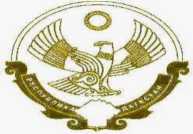 РЕСПУБЛИКА ДАГЕСТАН Муниципальное казенное образовательное учреждение."Зиурибская ООШ "368410 Шамильский район,с.Зиуриб      эл.п. zurib.osh@mail.ru  тел. +7(988)298-19-89 ------------------------------------------------------------------------------------------------------------------------------------------------------------------------Приказ                                                                                                      №118«О переводе учащихся 1-8  класса в следующие классы»На основании Положения о формах, периодичности и порядке текущего контроля успеваемости и промежуточной аттестации обучающихся и на основании решения Педагогического совета №7 от 23.05.2020г.ПРИКАЗЫВАЮП.1.Всех уч-ся 2-4,5-8  класса перевести в следующие классыП.2.Контроль за исполнением возложить на Хириясулаева М.Х.Директор                                                                      Хириясулаев М.Х